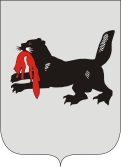 ИРКУТСКАЯ ОБЛАСТЬСЛЮДЯНСКАЯТЕРРИТОРИАЛЬНАЯ ИЗБИРАТЕЛЬНАЯ КОМИССИЯг. СлюдянкаО регистрации Демёхиной Елены Игоревныкандидатом в депутаты Думы муниципального образования Слюдянский район по одномандатному избирательномуокругу № 15Проверив соответствие порядка выдвижения гражданина Российской Федерации Демёхиной Елены Игоревны кандидатом в депутаты Думы муниципального образования Слюдянский район седьмого созыва по одномандатному избирательному округу № 15 требованиям Закона Иркутской области от 11 ноября 2011 года № 116-ОЗ «О муниципальных выборах в Иркутской области» (далее – Закон) и представленные для регистрации кандидата документы, в соответствии с пунктом 3 части 4 статьи 32, частью 2 статьи 34, частью 1 статьи 62 указанного Закона, Слюдянская территориальная избирательная комиссияРЕШИЛА:1. Зарегистрировать кандидатом в депутаты Думы муниципального образования Слюдянский район седьмого созыва по избирательному округу № 15 Демёхину Елену Игоревну, гражданина Российской Федерации, дата рождения – 16 декабря 1969 года, домохозяйку, проживающую в г. Байкальске Слюдянского района Иркутской области, члена политической партии ЛДПР, выдвинутую Иркутским региональным отделением Политической партии ЛДПР – Либерально-демократической партией России, «29»  июля  2019 года в 16 часов 55 минут.2. Выдать Демёхиной Елене Игоревне удостоверение установленного образца.3. Направить копию решения в газету «Славное море», а также разместить на официальном сайте администрации муниципального образования Слюдянский район: http://www.sludyanka.ru/ в разделе «Избирательная комиссия».Председатель комиссии                      		           	      Н.Л. ЛазареваСекретарь комиссии                                                                       Н.Л. ТитоваР Е Ш Е Н И ЕР Е Ш Е Н И Е29 июля 2019 года№ 105/812